Тестомесильная машина "Прима-70"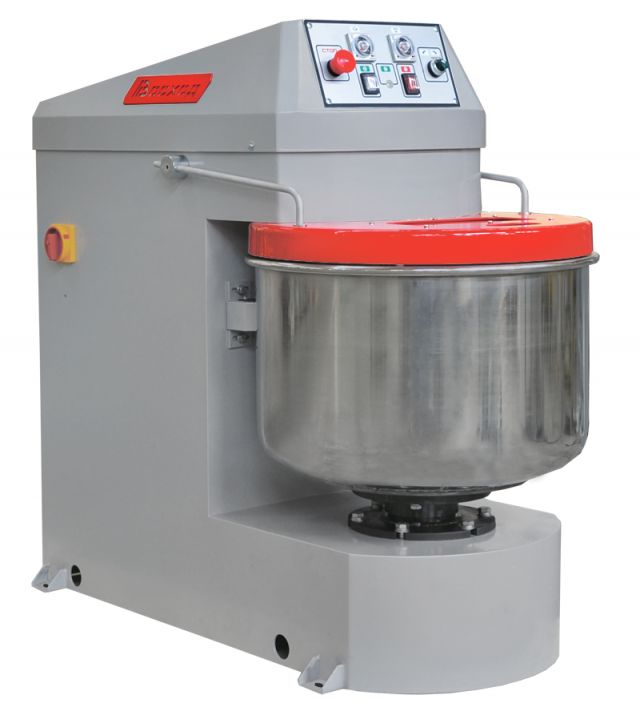 Технические характеристики   Двухскоростная тестомесильная машина с возможностью интенсивного замеса на повышенной скорости для замешивания пшеничного, ржано-пшеничного, ржаного теста и теста для кондитерских изделий. Предназначена для эксплуатации в 1-3-х сменном режиме в условиях промышленного производства.
Применение тестомесильной машины наиболее рационально: на производствах, использующих безопарные, ускоренные технологии тестоприготовления, а также для окончательного замеса теста при работе на опарных технологиях в кондитерских цехах по выпуску мучных кондитерских изделий в пекарнях при ресторанах, кафе, супермаркетах на точках «быстрого питания» в лабораториях хлебозаводов и хлебокомбинатов.   Для надежной работы и удобства эксплуатации конструкцией предусмотрено: элементы конструкции, контактирующие с тестом - из нержавеющей стали надежные приводы вращения месильного органа и дежи.   Схема замеса: спиральный месильный орган, центральный отсекатель, стационарная вращающаяся цилиндрическая дежа из нержавеющей стали емкостью 70 литров .

   Преимущества интенсивного замеса:
сокращение времени замешивания и созревания теста
компенсация, в определенной степени, недостатков муки низкого качества
принципиальное улучшение качества готовой продукции: объем изделий увеличивается мякиш становится более эластичным пористость - равномерной и мелкой корка более интенсивно окрашена замедляется черствение.
   Интенсивный замес теста обеспечиваются современной конструкцией тестомесильной машины: цилиндрическая толстостенная дежа спиральный месильный орган центральный отсекательналичие двух скоростей замесаoптимальные скорости вращения месильного органа и дежипостоянные минимальные зазоры между месильным органом, дном и стенками дежи.
   Тестомесильная машины имеет полуавтоматическую систему управления, позволяющую:
устанавливать общее время замеса и время замеса на малой скорости с помощью таймеров
автоматически переключать вращение месильного органа с малой скорости на повышенную
отрабатывать цикл замеса только на малой, или только на повышенной скорости
временно прерывать цикл по требованию оператора, с последующим его продолжением
включать прямое или реверсивное вращение дежи на малой скорости замеса
автоматически останавливать машину по окончании времени замеса с подачей звукового сигнала и др.

   Безопасность персонала при работе и обслуживании тестомесильных машин обеспечивается с помощью системы блокировок.Объем дежи, л70Максимальная масса теста, кг/замес45Минимальная масса теста, кг/замес3Номинальная потребляемая мощность, кВт4Номинальное напряжение, В3NPE~380Габаритные размеры, мм1131x562x1035Масса, кг275